Ege Üniversitesi Tıp FakültesiÖzel Çalışma ModülleriAnatomi Anabilim Dalı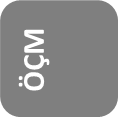 Acil Tıp Anabilim DalıAdli Tıp Anabilim DalıAnesteziyoloji Ve Reanimasyon Anabilim DalıBeyin ve Sinir Cerrahisi Anabilim DalıBiyofizik  Anabilim DalıÇocuk Sağlığı Ve Hastalıkları Anabilim Dalı Dermatoloji Anabilim Dalı   Fiziksel Tıp Ve Rehabilitasyon Anabilim Dalı Fizyoloji Anabilim Dalı Genel Cerrahi Anabilim Dalı Göğüs Cerrahisi Anabilim Dalı Göğüs Hastalıkları Anabilim Dalı Göz Hastalıkları Anabilim Dalı Halk Sağlığı Anabilim Dalı Histoloji Ve Embriyoloji Anabilim Dalı İç Hastalıkları Anabilim Dalı Kadın Hastalıkları Ve Doğum Anabilim DalıKalp Damar Cerrahisi Anabilim DalıKardiyoloji Anabilim Dalı Kulak Burun Boğaz Anabilim DalıNöroloji Anabilim DalıNükleer Tıp Anabilim DalıOrtopedi Ve Travmatoloji Anabilim DalıPlastik, Rekonstrüktif Ve Estetik Cerrahi Anabilim DalıRadyasyon Onkolojisi Anabilim DalıRadyoloji Anabilim Dalı Spor Hekimliği Anabilim DalıTıbbi Biyokimya Anabilim DalıTıbbi Farmakoloji Anabilim Dalı Tıbbi Genetik Anabilim DalıTıbbi Parazitoloji Anabilim DalıTıbbi Patoloji Anabilim DalıTıp Tarihi Ve Etik Anabilim DalıÜroloji2020-2021 Akademik Takvimi2020-2021 Akademik Takvimi2020-2021 Akademik Takvimi2020-2021 Akademik Takvimi2020-2021 Akademik Takvimi2020-2021 Akademik Takvimi2020-2021 Akademik Takvimi2020-2021 Akademik Takvimi2020-2021 Akademik Takvimi2020-2021 Akademik TakvimiHfPzSÇPCÖÇM2ÖÇM32020Ekim156789Ortak 1Ortak12020Ekim21213141516Ortak 1Ortak12020Ekim31920212223Ortak 1Ortak12020Ekim42627282930Ortak 1Ortak12020Kasım523456Ortak 1Ortak12020Kasım6910111213Ortak 1Ortak12020Kasım71617181920Ortak 1Ortak12020Kasım823242526272020Aralık93012342020Aralık1078910112020Aralık1114151617182020Aralık122122232425ÖÇM22020Aralık13282930311ÖÇM22020Ocak1445678ÖÇM22021Ocak151112131415ÖÇM22021Ocak161819202122ÖÇM2OCM blok 32021Ocak172526272829ÖÇM22021Şubat1812345ÖÇM22021Şubat1989101112ÖÇM2ÖÇM32021Şubat201516171819ÖÇM32021Şubat212223242526OCM blok 2ÖÇM32021Mart2212345ÖÇM32021Mart2389101112ÖÇM32021Mart241516171819ÖÇM32021Mart252223242526ÖÇM32021Mart2629303112ÖÇM32021Nisan27567892021Nisan281213141516Ortak2Ortak22021Nisan291920212223Ortak2Ortak22021Nisan302627282930Ortak2Ortak22021Mayıs3134567Ortak2Ortak22021Mayıs321011121314Ortak2Ortak22021Mayıs331718192021Ortak2Ortak22021Mayıs342425262728Ortak2Ortak22021Haziran 35311234Ortak2Ortak22021Haziran 367891011Ortak2Ortak22021Haziran 3714151617182021Haziran 3821222324252021Haziran 3928293012AdıÖğretim ÜyesiÖçmSinirbilime Giriş 1Prof. Dr. Gülgün ŞengülÖçm Ortak 1 AdıÖğretim ÜyesiÖçmEyvah Acil ServisteyimDoç. Dr. Murat ErselProf. Dr. Selahattin Kıyan Doç. Dr. Funda Karbek AkarcaDr. Öğr. Üyesi Yusuf Ali AltuncıÖçm-3 AdıÖğretim ÜyesiÖçmDr. House (House M.D.) Dizisi ve Etik Dr. Öğr. Üyesi Hülya GülerDr. Öğr. Üyesi Ender ŞenolÖçm – Ortak 2AdıÖğretim ÜyesiÖçmHastanemizde Hastalar ve Biz Nasıl Besleniyoruz?Prof. Dr. Mehmet Uyar        Öçm-3 BlokÖlümle Yaşam ArasındaProf. Dr. Kubilay DEMİRAĞÖçm-3 BlokAnestezide yeni teknolojilerProf. Dr. Abdurrahim Derbent                               Öçm-3 BlokUltrason Eşliğinde Periferik Sinir Bloğu UygulamalarıDoç.Dr.Nezih SERTÖZ         Öçm-3 BlokAdıÖğretim ÜyesiÖçmBeyin Cerrahisi Ameliyathanesine GirişDoç. Dr. Erkin Özgiray       Öçm –2AdıÖğretim ÜyesiÖçmElektrokardiyografi Tekniği Prof.Dr. Murat Pehlivan Öçm – Ortak 2Elektrokardiyografi Tekniği Prof.Dr. Murat Pehlivan Öçm -2Elektrokardiyografi Tekniği Prof.Dr. Murat Pehlivan Öçm - 3Elektrokardiyografi Tekniği Prof.Dr. Murat Pehlivan Öçm - 2 BlokPsikofizyolojik Yöntemler ve Yalan MakinasıDoç. Dr. Erdal BinboğaÖçm – Ortak 2Psikofizyolojik Yöntemler ve Yalan MakinasıDoç.Dr.Erdal BinboğaÖçm- Ortak 1Psikofizyolojik Yöntemler ve Yalan MakinasıDoç. Dr. Erdal BinboğaÖçm -2Psikofizyolojik Yöntemler ve Yalan MakinasıDoç. Dr.Erdal BinboğaÖçm - 3AdıÖğretim ÜyesiÖçmİdrar Yolu Enfeksiyonunun Önemi ve FarkındalıkDoç. Dr. Seçil Conkar          Öçm 3AdıÖğretim ÜyesiÖçmDeri Kanserleri ve Koruma Konusunda Halkın Taranması ve BilgilendirilmesiProf. Dr. Işıl KaraarslanÖçm - 3 BlokÜniversite Öğrencilerinin Aknede Cilt Bakımı Bilgileri ve Tedaviye Uyumlarının Değerlendirilmesi-Sivilcem İz Bırakmasın!Prof.Dr İlgen Ertam SağduyuÖçm – 3 BlokAdıÖğretim ÜyesiÖçmEtkili Sunum YapmaProf. Dr. Arzu Yağız OnÖçm-3Klasik Yunan MitolojisiProf. Dr. Berrin Durmaz Prof. Dr. Kazım ÇapacıÖçm-3Kalsiyum HaritasıProf. Dr. Yeşim Kirazlı Prof. Dr. Funda ÇalışÖçm-3Tıp Öğrencilerinin Egzersize Karşı Tutumlarının, Genel Sağlık Profili ve Psikolojik Durum ile İlişkisiDoç.Dr. Hale Üzümcügil      Öçm-2 BlokAdıÖğretim ÜyesiÖçmSinirbilime Giriş 2Doç. Dr. Ayşegül Keser   Öçm-Ortak 1Medikal İngilizce: Nörolojik HastalıklarProf. Dr. Burcu BalkanProf. Dr. Gülgün ŞengülÖçm-Ortak 2İnteraktif Web Sitesi HazırlamaDoç. Dr. Vedat EvrenÖçm-3 BlokKitap KulübüDoç. Dr. Ayşegül KeserÖçm-3AdıÖğretim ÜyesiÖçmHasta Hekim İlişkisinde Empati ve Anlaşılır OlmakProf. Dr. Özer MakayÖçm – 3 BlokKaraciğer NakliDoç.Dr.Alper UĞUZÖÇM – 3 BlokAlt GİS cerrahisiDoç. Dr. Tayfun YoldaşÖçm – Ortak 1AdıÖğretim ÜyesiÖçmAkciğer TransplantasyonuDr. Öğr. Üyesi Ali Özdil Öçm Ortak 1Akciğer TransplantasyonuDr. Öğr. Üyesi Ali ÖzdilÖçm Ortak 2Geçmişten Günümüze Türk TıbbıDoç Dr. Tevfik İlker AkçamÖçm-Ortak 1Geçmişten Günümüze Türk TıbbıDoç Dr. Tevfik İlker AkçamÖçm Ortak 2AdıÖğretim ÜyesiÖçmSağlıklı bir uyku neden önemlidir? Uyku bozuklukları konusunda neleri bilmeliyim?Prof. Dr. Özen Kaçmaz BaşoğluÖçm - 3Akciğer Fibrozisi Hasta EğitimiProf. Dr. Nesrin Moğulkoç BishopÖçm - 3 BlokAdıÖğretim ÜyesiÖçmGöz Hastalığı Olan Sanatçılar ve Hastalıklarının Eserlerine YansımalarıDoç. Dr. Suzan Güven YılmazÖçm - 2 BlokAz Görme Yardımcıları ve Az Gören Çocuk EğitimiDoç. Dr. Elif Demirkılınç BilerÖçm-2 BlokAdıÖğretim ÜyesiÖçmÇevremdekilerin Sigarayı Bırakmasına Yardımcı Oluyorum Prof. Dr. Raika Durusoy   Doç. Dr. Hür Hassoy           Doç. Dr. Görkem YararbaşDoç. Dr. Işıl Ergin Öçm -2Proje Önerisi Hazırlamayı ÖğreniyorumProf. Dr. Aliye Mandıracıoğlu  Öçm Ortak 2AdıÖğretim ÜyesiÖçmNöral Tüp Gelişimi Ve Nöral Tüp Defektleri Prof. Dr. Ayşegül Uysal- Öçm-2 BlokNöral Tüp Gelişimi Ve Nöral Tüp Defektleri Prof. Dr. Ayşegül Uysal- Öçm - 3 BlokHistoloji Ve Embriyolojide Analojilerin KullanılmasıDoç. Dr. Özlem YılmazÖçm – 3 BlokHistoloji Ve Embriyolojide Analojilerin KullanılmasıDoç. Dr. Özlem YılmazÖçm – 2 BlokNöral Tüp Gelişimi Ve Nöral Tüp DefektleriProf. Dr. Ayşegül Uysal- Öçm – Ortak 1Nöral Tüp Gelişimi Ve Nöral Tüp DefektleriProf. Dr. Ayşegül Uysal- Öçm – Ortak 2Nöral Tüp Gelişimi Ve Nöral Tüp DefektleriProf. Dr. Ayşegül Uysal- Öçm - 2Nöral Tüp Gelişimi Ve Nöral Tüp DefektleriProf. Dr. Ayşegül Uysal- Öçm - 3Nasıl Öğreniyoruz?Doç. Dr. Özlem YılmazÖçm - 3Nasıl Öğreniyoruz?Doç. Dr. Özlem YılmazÖçm - 2AdıÖğretim ÜyesiÖçmTıp Fakültesi Öğrencilerinin Hastalarla Empatisi ve Engellilik FarkındalığıDoç.Dr. Ilgın YILDIRIM ŞİMŞİRProf.Dr. Yeşim KirazlıProf.Dr. Hatice ŞahinProf.Dr. Rüçhan SertözÖçm - 2 BlokCovid 19 ile ilgili birbirinin tam tersi olan çalışma sonuçları ve sebepleriProf.Dr. Ulus Salih AkarcaÖçm – 2 BlokGastroenterolojik Hastalıklara Özel Tanı Yöntemleri ile TanışmaProf Dr. Fulya Günşar            Öçm – 3 BlokCOVID Pandemisi Döneminde Onkoloji Hastaları Süreçten Nasıl Etkilendi ? Gözlem ve Anket çalışması Prof. Dr. Ulus Ali ŞanlıÖçm - 3Meme Kanserli Hastalarda Ailesel Öykünün Araştırılması ve Gerekli Bilgilendirmenin Hastalara UygulanmasıDoç.Dr. Burcu ÇakarÖçm - 3Tıp Tarihi ile ilgili sinema filmleri ve yorumlanmasıProf. Dr. A. Ömer ÖzütemizÖçm- 3Psikodrama Aracılığıyla Yaşlıyı TanıyorumDoç. Dr. Sevnaz ŞahinÖçm- 3Hematoloji Polikliniklerinde Tanı ve Tedavi için Bekleyen Hastalarımıza 'Hematoloji ve COVID' Bilgilendirme Broşürü HazırlanmasıDoç. Dr. Nuray Soyer        Prof.Dr. Güray Saydam Prof.Dr.Fahri Şahin                 Öçm - 3Trans Bireylere Endokrinolojik Yaklaşım ve FarkındalıkDoç. Dr. Banu Pınar Şarer Yürekli Prof. Dr. Özen Sertöz              Prof Dr. Füsun Saygılı                 Öçm 3AdıÖğretim ÜyesiÖçmPelvisin Fonksiyonel Anatomisi Ve Vaginal DoğumProf. Dr. Teksin ÇırpanÖçm -3 BlokSütür Teknikleri Doç.Dr. Nuri YıldırımÖçm -3 Aile Planlaması (Kontraseptif Yöntemler)Doç.Dr. Çağdaş ŞahinÖçm Ortak 1Aile Planlaması (Kontraseptif Yöntemler)Doç.Dr. Çağdaş ŞahinÖçm Ortak 2AdıÖğretim ÜyesiÖçmKalp Cerrahisi Yoğun Bakım DeneyimiProf. Dr. İ. Tanzer Çalkavur       Öçm  Ortak 1Kalp Kapaklarımızı KoruyalımDoç. Dr. Serkan ErtugayÖçm-3IRON HEART (Demir Kalp)Prof. Dr. Tahir Yağdı Öçm – 2 BlokSekonder HTProf.Dr.Cahide Soydaş Çınar         Öçm-3 BlokGirişimsel Kardiyolojik İşlemlerProf. Dr. Oğuz YavuzgilÖçm-3 BlokEyvah, Kolesterolüm yüksek! Kalp Krizi Geçirme Riskim Ne?Prof. Dr. Meral Kayıkçıoğlu            Dr. Öğr. Üyesi Levent  Hürkan Can Doç. Dr. Timur KöseÖçm-3Eyvah, Kolesterolüm yüksek! Kalp Krizi Geçirme Riskim Ne?Prof. Dr. Meral Kayıkçıoğlu            Dr. Öğr. Üyesi Levent  Hürkan Can Doç. Dr. Timur KöseÖçm Ortak 1AdıÖğretim ÜyesiÖçmKoklear İmplant Prof. Dr. Tayfun KirazlıÖçm - 2 BlokVertigo Doç.Dr. İsa Kaya                     Prof. Dr. Tayfun KirazlıÖçm - 3 BlokVertigo Doç.Dr. İsa Kaya                     Prof. Dr. Tayfun KirazlıÖçm - 2 BlokLaringofarengeal Reflü DisfoniProf. Dr. Fatih Öğüt Öçm - 2 BlokSeptorinoplastiDoç. Dr. Sercan GödeÖçm - 2 BlokBaş Boyun KanserleriDoç. Dr. Kerem ÖztürkÖçm - 2 BlokAdıÖğretim ÜyesiÖçmNöroloji Polikliniğine Başvuran Hastalarda Huzursuz Bacaklar Sendromu Sıklık ve ŞiddetiProf. Dr. Burhanettin UludağÖçm Ortak 2Nörojenik Disfaji: Olgu Örnekleri ile Semptomdan Tanıya Yaklaşım: Fizyopatoloji/ Etyoloji/Tedavi/NütrisyonProf. Dr. İbrahim AydoğduÖçm – 3Beyin Ölümü Nedir? Türk Toplumunda Beyin Ölümü Tanısı Nasıl Değerlendirilmektedir ve Bu Tanıya Ne Kadar İnanmaktadırlar? Toplum Tabanlı Anket ÇalışmasıDoç. Dr. Ayşe GülerÖçm- Ortak 2Hekimlerde  Fiziksel Aktivitenin Serbest Zaman Egzersiz Anketi (Godin Leisure-Time Exercise Questionnaire ) ile değerlendirilmesiProf. Dr. A. Nur Yüceyar   Öçm-3AdıÖğretim ÜyesiÖçmSosyal ve Medikal Konulara Sistem Düşüncesi Yaklaşımı ile BakışProf. Dr. Ülkem YararbaşÖçm-2AdıÖğretim ÜyesiÖçmPes Ekinovarus Risk Faktörlerinin AraştırılmasıDoç.Dr. Hüseyin GünayÖçm- 2 BlokOrtopedide Bilimsel Çalışma KurgulanmasıDoç.Dr. M. Elcil Kaya BiçerÖçm- 2 BlokAdıÖğretim ÜyesiÖçmPlastik Cerrahi ve BilimDr. Öğr. Üyesi Ahmet BiçerÖçm - Ortak 2Plastik Cerrahi Ameliyathanesinde YaşamProf. Dr. Yiğit TiftikçioğluÖçm-3 BlokAdıÖğretim ÜyesiÖçmSağlıkta Gelecek Nereye Gidiyor?Doç. Dr. Fatma SertÖçm-2 BlokÜniversite Gençliğinde Kanser FarkındalığıProf. Dr. Emine Serra KamerÖçm-3Adab-ı MuaşeretProf. Dr. Zeynep ÖzsaranÖçm - 2 BlokAdıÖğretim ÜyesiÖçmBeyin Anevrizmalarının Endovasküler TedavisiProf. Dr. İsmail OranÖçm-3Denizcilik ve Temel Yelken BilgisiDoç. Dr. Cenk EraslanÖçm-3İngilizce Tıbbi Makalelere Örneklerle Erişim ve YorumlamaProf. Dr. Süha Süreyya ÖzbekÖçm-2AdıÖğretim ÜyesiÖçmSporcu Sağlığı ve Spor YaralanmalarıDr. Öğr. Üyesi Seçkin ŞenışıkÖçm - 3AdıÖğretim ÜyesiÖçmAep - Uygulamalı Bilimsel Proje YazmaProf. Dr. Ferhan Girgin SağınÖçm -3 BlokKök Hücreler ve Uygulama AlanlarıProf.Dr. Gülinnaz ErcanÖçm - 3AdıÖğretim ÜyesiÖçmAkılcı İlaç Kullanımı-Akut Tonsillit Prof. Dr. Cenk CanProf. Dr. Sibel GökselProf. Dr. G. Mehtap ÇınarProf. Dr. Aytül ÖnalProf. Dr. Ayşe ErolÖçm - 3Karşılaştırmalı Kültür ÇalışmalarıProf. Dr. Sibel GökselÖçm Ortak 1Karşılaştırmalı Kültür ÇalışmalarıProf. Dr. Sibel GökselÖçm 3Karşılaştırmalı Kültür ÇalışmalarıProf. Dr. Sibel GökselÖçm Ortak 2AdıÖğretim ÜyesiÖçmBeslenme Genetiğimizi Etkiliyor Mu? Prof. Dr. Haluk AkınÖçm - 3Beyin Fırtınası Prof. Dr. Özgür Çoğulu    Öçm – 3AdıÖğretim ÜyesiÖçmEkolojik YaşamProf. Dr. Ayşegül ÜnverÖçm Ortak 2Meditasyon, Mindfulness Nedir? Sağlıkla İlişkileri Nelerdir?Prof. Dr. Ayşegül ÜnverÖçm  3Meditasyon, Mindfulness Nedir? Sağlıkla İlişkileri Nelerdir?Prof. Dr. Ayşegül ÜnverÖçm – Ortak 1Ders videosu hazırlamaProf. Dr. Ayşegül Ünver   Öçm – 2Engelleri aşmak: Görme Engelli Çocuklar İçin Sesli Kitap Kaydı YapıyoruzProf. Dr. Ayşegül ÜnverÖçm 2 BlokEngelleri aşmak: Görme Engelli Çocuklar İçin Sesli Kitap Kaydı YapıyoruzProf. Dr. Ayşegül ÜnverÖçm 3 BlokEngelleri aşmak: Görme Engelli Çocuklar İçin Sesli Kitap Kaydı YapıyoruzProf. Dr. Ayşegül ÜnverÖçm - 2 BlokEngelleri aşmak: Görme Engelli Çocuklar İçin Sesli Kitap Kaydı YapıyoruzProf. Dr. Ayşegül ÜnverÖçm - 3 BlokAdı	Öğretim ÜyesiÖçmPaleopatoloji "Antik Dünya Hastalıklarına Bir Bakış”Prof. Dr. Başak Doğanavşargil  YakutÖçm- Ortak 2AdıÖğretim ÜyesiÖçmYaşamın İçinde Etik ve AhlakProf. Dr. Çağatay ÜstünÖçm - 3 BlokAdıÖğretim ÜyesiÖçmRobotik ÜrolojiDoç.Dr. Adnan ŞİMŞİRÖçm-Ortak 2İnsan İlişkilerinde UstalıkProf. Dr. Erdal ApaydınÖçm – 2 BlokRobotik CerrahiProf. Dr. Burak TurnaÖçm - 3 Blok